Уважаемый Алексей Владимирович!	Направляем Вам информацию об исполнении Плана мероприятий по экологическому образованию, просвещению и формированию экологической культуры в части, касающейся гимназии.Приложение:1.	ИнформацияДиректор                                                                   Н. Н. ДевятоваИсполнитель: заместитель директора по ВР Ф.Т.Нафгутдинова 20313Приложение 1Информация об исполнении Плана мероприятий по экологическому образованию, просвещению и формированию экологической культуры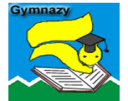 Муниципальное образованиегородской округ город ЛангепасХанты-Мансийского АО – ЮгрыЛангепасское городское муниципальноеавтономное общеобразовательноеучреждение «Гимназия № 6»(ЛГ МАОУ «Гимназия № 6»)Адрес: Мира ул., д. 28, корпус Б, гор. Лангепас Ханты-Мансийский АО – Югра, Тюменская область, Российская Федерация, 628672 E-mail: director@gimnazy6.ru   Сайт: http://гимназия6.рф/Тел./факс: (34669) 2-66-66ОКПО  39315269    ОГРН   1028601420242ИНН  8607006671   КПП   860701001Директору департамента образования и молодежной политики администрации города Лангепаса                                                 Милкину А. В.(для Е.В.Пономарёвой)№На №от№ппНаименование мероприятияКоличество участниковКраткие результатыФИО активных участников1Участие в муниципальном этапе Всероссийского героико – патриотического  фестиваля детского и юношеского творчества «Звезда спасения»81,2,3 местаМиляева С.В.Твердова М.Шудегов Т.Хусейнова М.Участие во Всероссийской экологической акции «Марафон добрых дел»:-акция по сбору  корма для бездомных животных;- акция «Голубая капля»;- экологический час «Земля – наш дом родной»- экологический час «Вода – это наше богатство»-экологический  час «Мусор – это серьезно»-викторина «Знатоки природы»- интеллектуальная игра «Маленькие тайны большой  природы»- творческая мастерская «Спаси и сохрани»- классные  часы «Мы охраняем природу», «Что такое Красная книга», «Защити природу – спаси себя!».296232826232328145Проведены классные часы, акции, конкурсы и викторины.На творческих мастерских  созданы плакаты «Спаси и сохрани», призывающие беречь природу.Участие во Всероссийской акции «День леса»501Изготовлены и распространены в гимназии листовки с призывом беречь лесВолонтёрский отряд гимназии «Выбор за тобой»Экологический  марафон «Моя Югра – моя планета»:- оформление стенда «Моя Югра – моя планета»375Оформлен информационный стенд- акция «Капля»70Изготовление и распространение листовок в микрорайоне «Берегите воду – источник  жизни!»Просмотр роликов о природных богатствах Югры320Просмотр и обсуждение в классахВикторина «Моя Югра – моя планета»100Урок - викторинаОбучающиеся 3-4 классовКонкурс  рисунков «Я живу в Югре»43Выставка работАкция «Цвети, Югра!»20Высадка комнатных растений, озеленение кабинетовЭкология здоровья «О вкусной и здоровой пище»120Просветительские беседы Волонтёрский отрядУчастие в муниципальном этапе Всероссийского конкурса чтецов «Живая классика»3Суров М.Щербина А.Булатов А.Участие во всероссийской акции «День Земли»900Классные часы, беседы, просмотр видеороликовТюменский областной конкурс рисунков, посвящённый Дням защиты от экологической опасности(интернет - конкурс)12Участие в конкурсеЖуков В. Прокофьева Д.Хандакова Д.Фаёзова С. Зезюлина А.КероваВ.СадыковаК.Мильченко О. Алиев В. Бабина Д.ЦугиркоМ.Протасов А.Проведение Всероссийского урока «Основы безопасности жизнедеятельности »900Проведены уроки , посвящённые Дню знаний, Дню гражданской обороныЭкологический трудовой десант105Уборка прилегающей территории2Участие в X Международном молодёжном экологическом форуме «Одна планета – одно будущее»1Защита проектаНоминация «Самый активный участник форума»Шкурко ЯнаАкция «Аллея выпускников»143Высадка рябиновой аллеи и сосен на территории начальной и старшей гимназииОбучающиеся  4х,11х классовПроведение уроков и видеолекториев на экологическую тематику900Проведены уроки, акции, викторины, слайдовые презентацииПроведение библиотечных уроков, посвящённых экологии:- уроки экологии «Читаем Красную книгу»83Изучение исчезающих видов-образовательное событие «Фруктово-ягодная скатерть»77Интеллектуально – игровая программа о природных богатствах ЮгрыРазмещение информации по экологическому образованию на сайте гимназииРазмещение  статей, фото отчётов с мероприятий по экологическому воспитанию